Приложение №1 к Положению 
об аккредитации Центров 
проведения демонстрационного экзамена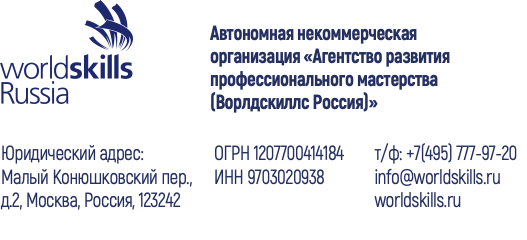 Генеральному ДиректоруАНО «Агентство развития 
профессионального мастерства 
(Ворлдскиллс Россия)»Р. Н. УразовуЗАЯВЛЕНИЕ
на аккредитацию Центра проведения демонстрационного экзамена 
В соответствии с пунктом 3.1.1. Положения «Об аккредитации Центров проведения демонстрационного экзамена», утвержденным приказом автономной некоммерческой организации «Агентство развития профессионального мастерства (Ворлдскиллс Россия)» от «22» января 2021 № 22.01.2021-1, прошу провести аккредитацию площадки, расположенной на территории (Наименование образовательной организации/иной организации), в целях присвоения статуса Центра проведения демонстрационного экзамена. Сведения о юридическом лице и информация о площадке, претендующей на статус Центра проведения демонстрационного экзамена:_______________	                                                                                         И. О. Фамилия   (должность)Полное наименование, организационно правовая форма и ИНН, КПП,ОГРН:Полное наименование и ИНН, КПП,ОГРН (при проведении аккредитации в отношении филиала):Полное наименование, организационно правовая форма и  ИНН, КПП,ОГРН, на территории которой запланировано проведение демонстрационного экзамена:Адрес площадки, претендующей на проведение демонстрационного экзамена:Номер контактного телефона и адрес электронной почты юридического и контактного лица:Наименование заявляемой для аккредитации компетенции:Цифровое обозначение комплекта оценочной документации:Количество рабочих мест для проведения демонстрационного экзамена:Количество участников демонстрационного экзамена:ID демонстрационного экзаменаПобедитель Конкурсного отбора на предоставление грантов из федерального бюджета в форме субсидий юридическим лицам в рамках реализации мероприятия «Государственная поддержка профессиональных образовательных организаций в целях обеспечения соответствия их материально - технической базы современным требованиям» (указать год конкурсного отбора и дату запуска мастерской) 